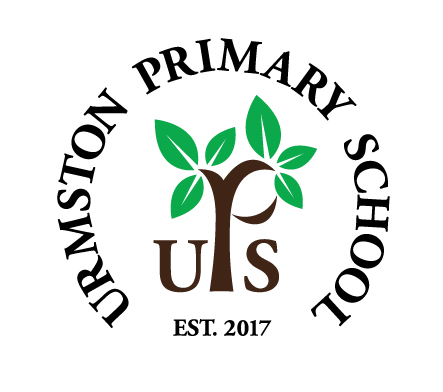 Friday 13th December 2019Dear Parents/Carers,One week left everyone…’tis almost the season to be jolly…Early Years and KS1 NativitiesSo many thank yous here! Firstly, thank you to all of you parents and other family members who turned out for the super performances…braving the pretty harsh weather – we’re sure you agree it was worth it! Secondly, thanks to all of the considerable efforts of the infant staff for such wonderful coordinating, organising and encouragement. And most importantly, to other quite lovely children, who continue to ‘be more’ and do wonderful things at our school. Four excellent shows. Well done everyone!KS1 English WorkshopWe’ll be running a KS1 English workshop, much like we’ve done in KS2, in January. We’ll be discussing how reading, writing and spelling is taught (they are inexplicably linked after all!) and answer any questions you may have! Watch this space for more details!Come on everyone…let’s build our alumni communityAs we mentioned last week, we are starting an initiative in collaboration with the education charity, Future First. It involves building a community of former pupils (and even friends of those former pupils) who are willing to forge closer links with our school and perhaps be on hand to help us out and inspire our children in all manner of ways. So please get talking – sign up yourself and ask others to sign up on our online portal…the opportunities are endless! Thank you and here is the link (and there’s a poster too below…let’s watch our community grow!https://networks.futurefirst.org.uk/signup/urmstonprimaryScience ‘Question of the Week’Our last focus was, ‘Why do Mr Stockwell and Mrs Haslam put salt on the playgrounds when it is frosty and icy?’ If your junior children were listening they’ll now know why! This week, the question is ‘How does Santa get down the chimney at Christmas time?’  ;-) Please do talk to your children about this and help to further enhance their curiosity in the world around them!Mission ChristmasThank you to everyone who has donated gifts to the Mission Christmas appeal. If you feel you can, we would love to receive donations of any new unwrapped gifts for children aged 0-18. We have been given a collection date of Tuesday 17th December but would ask that you please bring them as soon as you can.Zig-Zag lines……outside the school are there for a reasons…predominantly to help keep our children safe. Please be mindful. Thankyou.Continuing with E-SafetyKeep an eye out for our monthly newsletter which hopefully will help with some valuable information on current apps, games and E-safety issues that your child (and us adults!) need help with. You should have received our December issue.Being moreWe are still receiving calls and emails about how our children are ‘being more’ outside school. This is always lovely to hear so please keep them coming!Greenfield Church Christmas Service……is on Sunday at 3.15pm so please do come along!KS2 Christmas Story and Songs – St Clements Church……is on Thursday at 2pm ish (may be a touch before!) – we know we’ve had a change here but we hope you can make it. Christmas Jumper Day Friday 20th DecemberCarols in the KS2 playground…Friday 20th December, 2.45pm……we hope to see you here for Christmas songs, minced pies and a little mulled wine!					Have a lovely weekend!Kind Regards,Mr Parker and Mr Doherty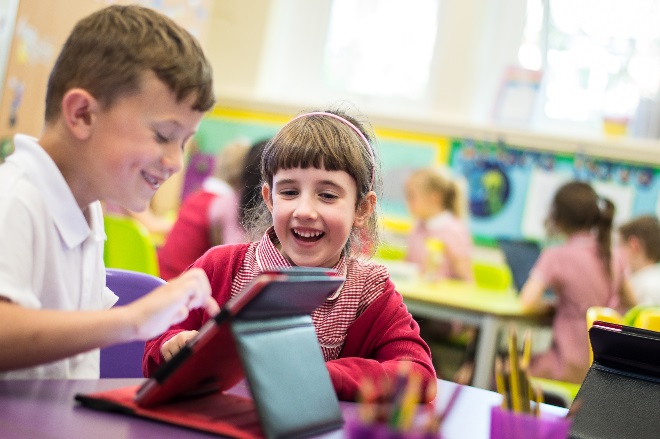 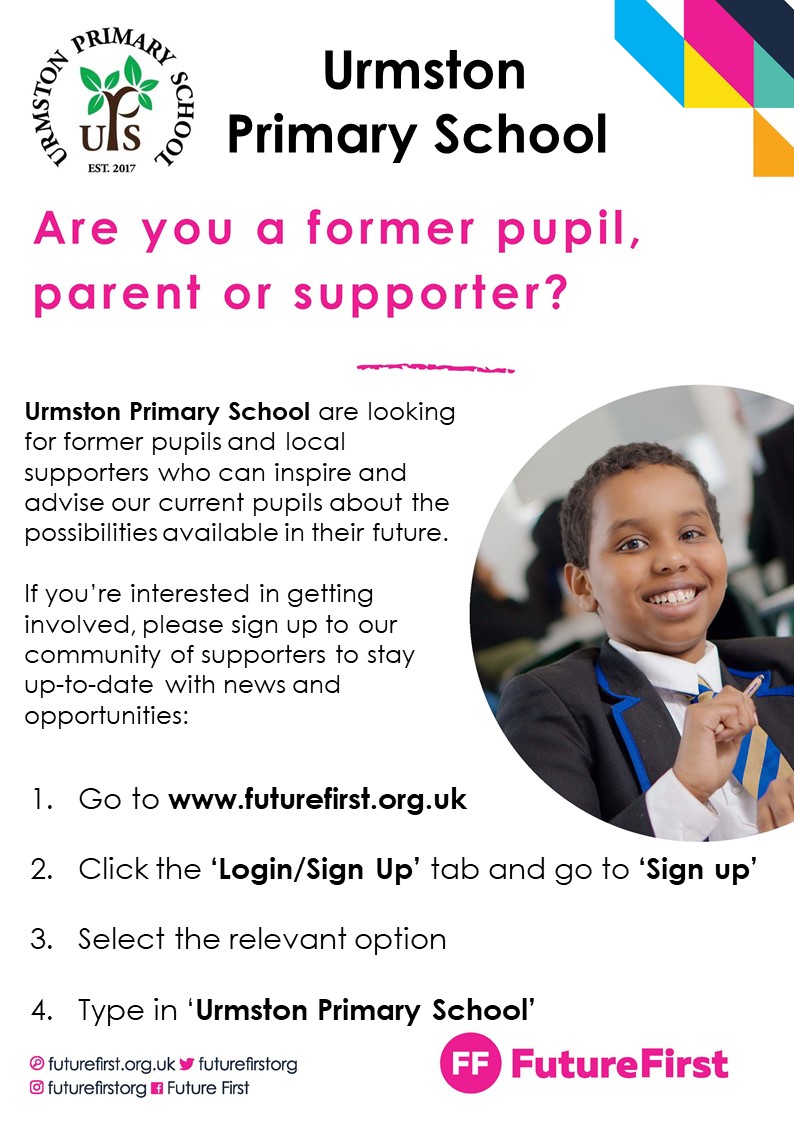 